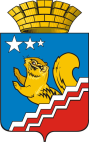 АДМИНИСТРАЦИЯ ВОЛЧАНСКОГО ГОРОДСКОГО ОКРУГАПРОТОКОлЗаседание координационной комиссии по противодействию и распространению ВИЧ-инфекции на территории Волчанского городского округа11.03.2021 г.                                                                                                                       № 110-00 чЗал заседания администрации Волчанского городского округа Председатель: Бородулина И.В.  – заместитель главы администрации Волчанского городского округа по социальным вопросам.Секретарь: Михайлова А.В. – старший инспектор организационного отдела администрации Волчанского городского округаПрисутствовали: Изосимова Р.Р. – директор МАУК «Культурно-досуговый центр», Рябова Д.Ю. – инспектор Отдела образования ВГО,  Горбунова С.М. – директор  ГБУ «КЦСОН», Воробъева А.А. – главный врач ГАУЗ СО Волчанская городская больница,», Кузьмина Т.А. –МУП «Волчанский автоэлектротранспорт», Палецких М.В. – главный редактор «Волчанские вести», Анисимов С.В.-. директор МБОУ ДОД «ДЮШС». Макеева Е.А.- инженер по ТБ и ОТ АО «Волчанское», Смагина Т.Р.- заведующий филиалом ГАПОУ СО «КМТ». Мониторинг ВИЧ-ситуации, в том числе о проведении обследований на ВИЧ-инфекцию, потребителей наркотических средств, лиц, ведущих беспорядочную половую жизнь за 2020 год и начало 2021 года   СЛУШАЛИ: Воробъева А.А.:1) обследовано на ВИЧ-инфекцию -  2020г. – 1226 чел., на 01.03.2021г. - 189 чел.  2) вновь выявлено больных – 2020г. – 18 чел., на 01.03.2021г. - 1 чел.  3) возрастная группа на 01.03.2021г.:- от 0 до 7 лет – 0 чел.;- от 11 до 17 лет – 0 чел.;- от 18 до 29 лет – 0 чел.;- 30 – 39 лет – 1чел.;- 40 – 49 лет – 0 чел.;- более 50-ти лет – 3 чел.4) пол:- мужчины  - 0 чел.;- женщины – 1 чел. 5) путь передачи:- наркотический – 0 чел.;- половой – 1 чел.;- вертикальный (от матери плоду) – 0 чел.	В 2020 году родились 3 ребенка от ВИЧ-положительной матери. В 2021г. - 0    6) количество человек, подлежащих получению высокоактивной антивирусной терапии – 73 чел.;    7) умерло ВИЧ-инфицированных за 2020г. – 5 чел. ЗВ 2021г. – 1 чел. За весь период регистрации на территории Волчанского городского округа умерло ВИЧ-инфицированных 81 чел., в том числе 38 чел. вследствие ВИЧ-инфекции (СПИДа).Прогноз по ВИЧ-инфекции на территории ВГО остается неблагоприятным.Антиретровирусную терапию проводят лицам, у которых IV стадия. Препараты поставляет ГБУЗ СО «Свердловский областной центр профилактики и борьбы со СПИД».Мероприятия по профилактике, проводимые ГАУЗ СО «Волчанская ГБ»:- Организована «горячая» линия (тел. 8/34383/57292, 8/34383/57141) для ответов на вопросы населения о ситуации с ВИЧ/СПИД, мерах профилактики социально-значимых инфекций.- Обеспечен доступ к бесплатному тестированию на ВИЧ/СПИД, особенно для групп «риска».- Проводится бесплатное обследование на ВИЧ-инфекцию и RW лицам, отбывшим уголовное наказание.- Обеспечено лечение ВИЧ-инфицированным больным.- Проводится агитационно-разъяснительная работа с выдачей листовок, брошюр, дисков по профилактике ВИЧ-инфекции, в образовательных учреждениях города.- Организовано распространение листовок, брошюр на тему профилактики ВИЧ-инфекции «Знать, чтобы жить!» среди населения города.Скрининг по ВИЧ – сделано 2020г. - 1226 чел., на 01.03.2021г. – 189 чел Скрининг гепатит «В» и «С»:2020 - 206 чел., на 01.03. 2021г. – 38 чел. В обязательном порядке обследуются – доноры, беременные, женщины при прерывании беременности, контактные по венерическим заболеваниям, стационарные больные, проф.осмотры, призывники. Основная задача скрининга – выявление больных, контактных, дообследование. На сегодняшний день - гонорея – 0 чел.;                                          сифилис – 0 чел. Лаврова И.С.:Мониторинг ВИЧ-ситуации в том, числе проведение обследования на ВИЧ инфекцию потребителей наркотических средств, лиц, ведущих беспорядочную половую жизнь за  2020 год и начало 2021г.Под наблюдением врача нарколога на 11.03.21г. находится 9 человек с диагнозом: «Психические и поведенческие расстройства в результате употребления ПАВ».Из 9 человек: 4 человека являются ВИЧ- инфицированными, 2 человека регулярно с кратностью 1 раз в квартал обследуются на наличие ВИЧ-инфекции, на данный момент ВИЧ не выявлен. 3 человека уклоняются от обследования на ВИЧ инфекцию, на прием к врачу наркологу не обращались более 3 месяцев.Стационарное лечение в  2020г. прошли 4 человека, употребляющих психоактивные вещества,  за 2021 год на стационарном лечении жителей города Волчанска употребляющих ПАВ не было.Анализирую показатели можно сказать, что роста лиц употребляющих ПАВ не зарегистрировано, из оборота практически ушли наркотические средства группы опиатов, на данный момент преобладают наркотические вещества из группы каннабиноидов и психостимуляторов. Употребление данных наркотических средств идет в основном путем курения, что исключает возможность распространения ВИЧ через кровь, распространение через беспорядочные половые связи в данной группе не характерно, в связи с непосредственным действием наркотического вещества.2. О работе по профилактике туберкулеза.Все сотрудники 1 раз в год проходят ФЛГ, на базе ГАУЗ СО «Волчанская ГБ».Пациенты, находящиеся на стационарном лечении проходят ФЛГ 1 раз в 2 года, данный показатель отслеживается лечащими врачами.При плановой госпитализации в отделение необходимо предоставить результаты ФЛГ.С сотрудникам отделения  регулярно проводятся лекции на тему профилактики распространения туберкулеза, оформлены информационные стендыРЕШИЛИ:Межведомственному Совету (Бородулина И.В.):Взять под контроль выполнение плана флюорографических обследований (ФГ-обследование) взрослого населения и плана туберкулинодиагностики детского населения Волчанского ГО.Срок: ежеквартально Рекомендовать Главному врачу ГАУЗ СО «Волчанская ГБ» (Воробъева А.А.):Обеспечить достижение 100% охвата ФГО подлежащего населения. Обратить внимание на привлечение к профилактическим обследованиям на туберкулез (всеми методами) основной группы «риска» - неработающего (неорганизованного) населения трудоспособного возраста, социальных групп «риска».Активизировать работу по проведению туберкулинодиагностики у детского населения Волчанского ГО.Активизировать работу участковых терапевтов по направлению населения Волчанского ГО на флюорографические установки медицинских организаций соседних муниципальных образований, с последующим обменом информации с данными медицинскими организациями о контингентах, прошедших ФГ-обследование.Организовать систематическое проведение санитарно-просветительной работы с населением, в том числе с привлечением средств массовой информации, в целях повышения информированности его об опасности и последствиях заражения туберкулезом, мерах личной и общественной профилактики этой инфекции.Активизировать совместную с медицинскими работниками санитарно- просветительную работу с родителями по вопросу профилактики инфекционных заболеваний, туберкулинодиагностики у детского населения Волчанского ГО, в том числе индивидуально с каждым родителем, отказывающимся от вакцинации и от туберкулинодиагностики своего ребенка.При получении информации от ГАУЗ СО «Волчанская ГБ» на детей, родители которых отказываются от проведения туберкулинодиагностики и  посещения фтизиатра, отстранять данных детей от посещения образовательного учреждения.Срок: по факту.Мероприятия по противодействию распространения ВИЧ-инфекции в 1 квартале 2021 годаСЛУШАЛИ: Изосимова Р.Р.: 1. Систематически оформляются и обновляются информационные стенды  по вопросам формирования здорового образа жизни, профилактики туберкулеза и ВИЧ-инфекции в Доме культуры, библиотеке А.С. Пушкина, библиотеке для взрослых, музее, клубном формировании «Поиск», клубе п. Вьюжный.2. Включены вопросы по профилактике ВИЧ-инфекции в программу вводного инструктажей по охране труда. Проведение инструктажа по профилактике ВИЧ-инфекции с последующим анкетированием. 3. Ежегодные флюорографические осмотры по графику. Списки  сотрудников переданы в кабинет ФГО и регулярно редактируются. Ведется контроль своевременного прохождения работниками учреждения флюорографического осмотра с целью предупреждения заболевания туберкулезом. Прием на работу работников с результатами флюорографического обследования.4. В соответствии с планом мероприятий по профилактике туберкулеза  и ВИЧ-инфекции проведены  следующие мероприятия:РЕШИЛИ:Информацию принять к сведению.Председатель                          				      		             И.В. БородулинаСекретарь                                                                                    	                   А.В. Михайлова№ п\пНазвание мероприятия1.В социальных сетях Инстаграм прошли Интерактивные викторины «Мы выбираем жизнь» и «На страже своего здоровья» ко дню борьбы с наркозависимостью и профилактикой ВИЧ-инфекцийЦентрализованная библиотечная система2.- познавательный урок «Азбука здоровья»,- вечер отдыха «Будьте здоровы», - библиомикс «Библиотека – территория здоровья», - игровая программа «В поисках Страны здоровья», - Часы здоровья «Курить – здоровью вредить», «1000 советов на здоровье»,  - выездной читальный зал «К здоровью с книгой»Централизованная библиотечная система3Профилактическая и просветительная работа с сотрудниками учреждения В течение годаСпециалист по кадрам4Проведение военно-спортивной игры "Юнармейцы, вперёд!" среди ОУ города Дом культуры5Походы выходного дняДом культуры6Социальные ролики «Выбери жизнь!», ВИЧ – СТОП! В течение годаДом культуры